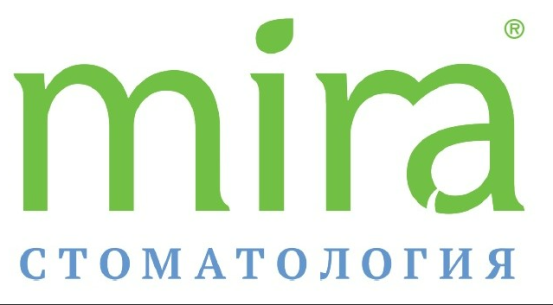 Директору Стрелкову Михаилу Михайловичу                                                        от _________________________________________________________________________                                                      Конт.тел.______________________________ЗАЯВЛЕНИЕПрошу выдать Справку об оплате медицинских услуг для предоставления в Налоговый орган Российской Федерации Данные физического лица, оплатившего медицинские услуги (налогоплательщик): ФИО _______________________________________________ ___________________ИНН ________________________________________________________________________Дата рождения (Д.М.Г)_________________________Паспортные данные налогоплательщика (серия, номер, кем, когда выдан)________________________________________________________________________________________________________________________________________________________________________________________________________________________          О том, что он (она) оплатил (а) стоматологические услуги оказанные: ему (ей), супруге (у),  сыну (дочери),  матери (отцу) (нужное подчеркнуть)	Данные физического лица, которому оказаны медицинские услуги:ФИО____________________________________________________________________                                        ИНН____________________________________________________________________Дата рождения (Д.М.Г)_________________________Паспортные данные налогоплательщика (серия, номер, кем, когда выдан)________________________________________________________________________________________________________________________________________________________________________________________________________________________Справка за ___________________________________год(ы).«______»_______________2024г.                                    ___________ Подпись